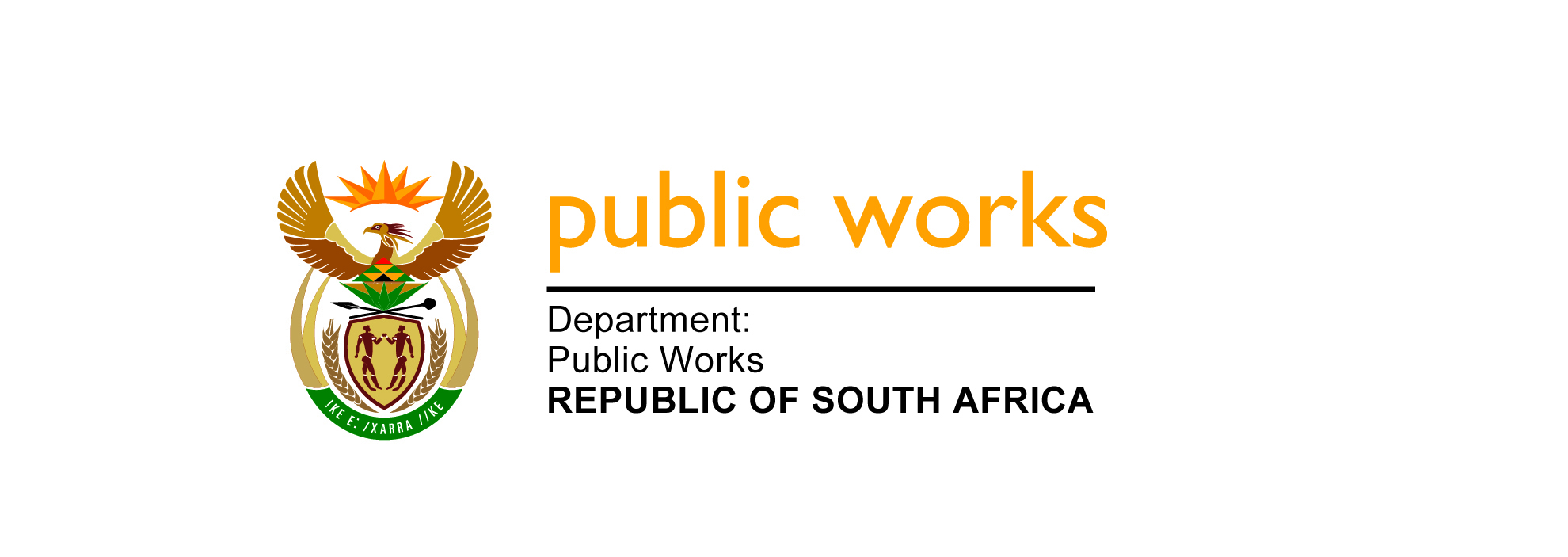 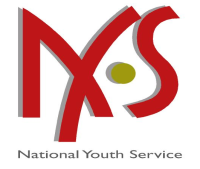 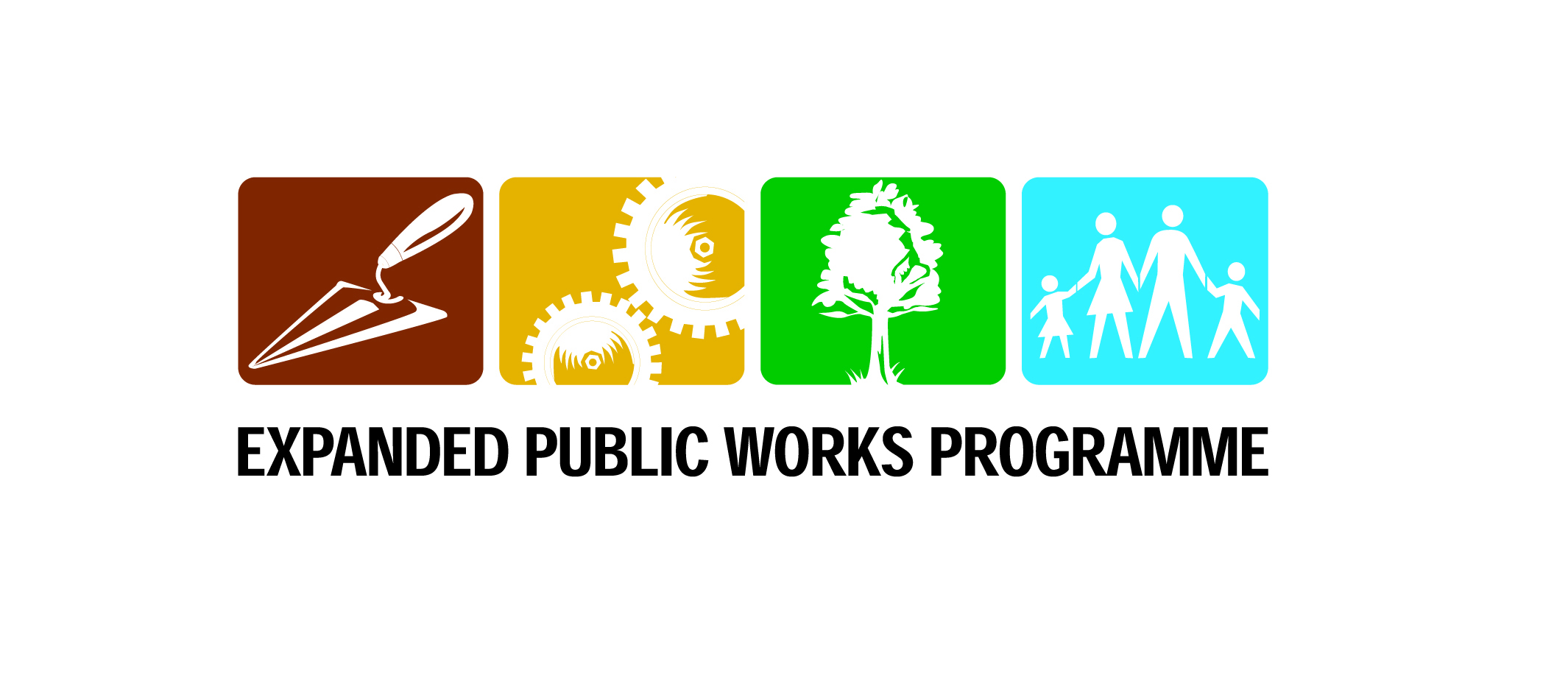   OUTLINE OF THE NYS EPWP ORIENTATION PROGRAMMEFOR YOUNG PEOPLE LIFE SKILLSDay 1What is National Youth Service? TrainersIntroductions, Expectations and Objectives of the Orientation ProgrammeIcebreaker/Getting to know each otherActivity 1: Developing Ground Rules Activity 2: Understanding the Situation of Youth in SA Activity 3: Understanding National Youth Service (overview)Day 2Nature of the Particular NYS EPWP Project  EPWP and TrainersActivity 1: Overview of EPWPActivity 2: Nature of the Service ActivitiesActivity 3: What Training will be ProvidedActivity 4: Relevant Exit OpportunitiesActivity 5: How this NYS EPWP Project will be StructuredActivity 6: The Conditions of Service in the NYS EPWP ProjectActivity 7: Cost Analysis of a NYS Project  Day 3Active Citizenship  TrainersIcebreaker/Getting to know each otherActivity 1: What is a Democracy?Activity 2: What is Citizenship?Activity 3: Becoming an Active CitizenActivity 4: Reflection – A Roadmap to DemocracyDay 4Using a Financial Institution-Banking Trainers and Bank RepresentativeActivity 1: Why Have a Bank Account?Activity 2: Which Bank Services Do I Need?Activity 3: Savings and Earning InterestActivity 4: Bank FeesActivity 5: Bank PresentationActivity 6: Choosing a Transaction AccountActivity 7: Opening a Bank Account and Using an ATMDay 5Youth Development Paradigm (the values, beliefs and attitudes that inform the NYS Programme) TrainersIcebreaker/Getting to know each other Activity 1: Reflection – Participants Expectations (and Reality Check)Activity 2: How Young People are Often Perceived Activity 3: How We Want Young People to be perceivedActivity 4: Reflection – My Own PerceptionsDay 6Knowing Self  TrainersIcebreaker/Getting to know each otherActivity 1: Where am I? – Relationship MapsActivity 2: Is This Where I Want to be?Activity 3: Where do I Want to go?Activity 4: The Why and the How of JournalingActivity 5: Journaling – A Reflection ExerciseDay 7Knowing the Sector – Preparing for the Site Visits  TrainersIcebreaker/Getting to know each otherActivity 1: Identifying a Activity 2: Expectations and Perceptions of the SectorActivity 3: Preparation for Site VisitsDay 8Knowing the Sector – Visiting the Sites EPWP and TrainersActivity 1: Occupational Health and Safety Activity 2: Site VisitsActivity 3: Making Sense of the Site VisitsActivity 4: ReflectionDay 9Personal Budgeting TrainersActivity 1: The StipendActivity 2: Attitudes to MoneyActivity 3: Personal BudgetingActivity 4: Case Studies and ScenariosActivity 5: ReflectionDay 10 Making Decisions – Signing Contracts  EPWP and TrainersActivity 1: How Others See MeActivity 2: An Honest and Realistic Reflection of Myself Activity 3: Making a Commitment to My DecisionActivity 4: Signing Contracts, Completing FormsIDUnit Standard TitleNQF LevelLearning SubfieldCredits114941Apply knowledge of HIV/AIDS to a specific business sector and a workplaceLevel 3People/Human-Centred Development4116966Apply knowledge of self and own situation to manage risks resulting from change in the workplaceLevel 3People/Human-Centred Development311813Apply knowledge of self in order to make a life decisionLevel 2People/Human-Centred Development3114952Apply problem-solving techniques to make a decision or solve a problem in a real life contextLevel 3People/Human-Centred Development2114950Apply ways of leading in different situationsLevel 2People/Human-Centred Development314659Demonstrate an understanding of factors that contribute towards healthy livingLevel 1People/Human-Centred Development47503Demonstrate effective self-management skillsLevel 1People/Human-Centred Development215093Demonstrate insight into democracy as a form of governance and its implications for a diverse societyLevel 5People/Human-Centred Development511816Demonstrate knowledge and understanding of the rights and responsibilities of the individual under the South African ConstitutionLevel 2People/Human-Centred Development214661Demonstrate knowledge of self in order to understand one’s identity and role within the immediate community and South African societyLevel 1People/Human-Centred Development37504Demonstrate skills that relate to a safe and secure environmentLevel 1People/Human-Centred Development27498Describe health care practices and the consequences of chemical dependencyLevel 1People/Human-Centred Development2114947Design ways in which individuals in a community can contribute towards creating a caring environment for people who are vulnerableLevel 3People/Human-Centred Development37502Discuss and explain social diversity, human rights and alternative perspectivesLevel 1People/Human-Centred Development2114937Explain and apply ways of contributing towards community developmentLevel 3People/Human-Centred Development5114949Identify oneself in a situation of abuse and develop coping mechanismsLevel 2People/Human-Centred Development2114945Identify ways of managing relationships in own lifeLevel 2People/Human-Centred Development2